от 21 апреля 2021 года									           № 431О внесении изменений в постановление администрации городского округа
 город Шахунья Нижегородской области от 11 февраля 2020 года № 123
 «О создании комиссии по увековечению памяти выдающихся событий и 
деятелей отечественной истории городского округа город Шахунья 
Нижегородской области»В связи с кадровыми изменениями, администрация городского округа город
Шахунья Нижегородской области  п о с т а н о в л я е т:В постановление администрации городского округа город Шахунья Нижегородской области от 11 февраля 2020 года № 123 «О создании комиссии по увековечению памяти выдающихся событий и деятелей отечественной истории городского округа город Шахунья Нижегородской области» внести изменения, утвердив состав комиссии в новой редакции, согласно приложению к настоящему постановлению.Начальнику общего отдела администрации городского округа город Шахунья Нижегородской области обеспечить размещение настоящего постановления на официальном сайте администрации городского округа город Шахунья.Настоящее постановление вступает с силу со дня его официального опубликования.Контроль за исполнением настоящего постановления возложить на первого заместителя главы администрации городского округа город Шахунья Нижегородской области А.Д. Серова.И.о. главы местного самоуправлениягородского округа город Шахунья							    А.Д.СеровУтвержденпостановлением администрациигородского округа город ШахуньяНижегородской областиот 21.04.2021 г. № 431  Состав комиссии по увековечению памятивыдающихся событий и деятелей отечественной истории 
городского округа город Шахунья Нижегородской области(далее – Комиссия)______________________________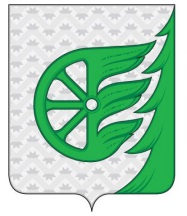 Администрация городского округа город ШахуньяНижегородской областиП О С Т А Н О В Л Е Н И ЕСеров Александр ДмитриевичПервый заместитель главы администрации городского округа город Шахунья Нижегородской области, председатель КомиссииКузнецов Сергей АлександровичЗаместитель главы администрации городского округа город Шахунья Нижегородской области, заместитель председателя КомиссииГригорян Елена МихайловнаНачальник аналитического сектора МБУК  ЦОМРУК городского округа город Шахунья Нижегородской области, секретарь Комиссии (по согласованию) Члены Комиссии:Члены Комиссии:Горева Наталья АлександровнаНачальник управления промышленности, транспорта, связи, жилищно-коммунального хозяйства, энергетики и архитектурной деятельности администрации городского округа город Шахунья Нижегородской областиКозлова Елена ЛеонидовнаНачальник управления экономики, прогнозирования, инвестиционной политики и муниципального имущества городского округа город Шахунья Нижегородской областиЕпифанова Нина Николаевна Директор ГКУ «Управление социальной защиты населения городского округа город Шахунья» (по согласованию)Белов Александр ВалентиновичНачальник юридического отдела администрации городского округа город ШахуньяЩербаков Владимир  Александрович Начальник Сявского территориального отдела администрации городского округа город Шахунья Нижегородской области    Догадин Валерий ВасильевичНачальник Вахтанского территориального отдела администрации городского округа город Шахунья Нижегородской областиКузнецов Александр ГеннадьевичДиректор МКУК ЦОМРУК городского округа город Шахунья Нижегородской области (по согласованию)